§4934-A.  Housing Mortgage Insurance Fund1.  Fund created.  There is established under the jurisdiction of the Maine State Housing Authority, or any nonprofit corporate subsidiary it may create for this purpose pursuant to section 4722, subsection 1, paragraph P, an insurance reserve fund called the Housing Mortgage Insurance Fund.  As used in this section, the term "fund" means the Housing Mortgage Insurance Fund.[PL 1989, c. 581, §16 (NEW).]2.  Sources of fund.  There shall be paid into the fund:A.  All money appropriated by the State for inclusion in the fund;  [PL 1989, c. 581, §16 (NEW).]B.  All proceeds from the issuance of bonds on behalf of the State for inclusion in the fund;  [PL 1989, c. 581, §16 (NEW).]C.  All premiums collected under the Housing Mortgage Insurance Program;  [PL 1989, c. 581, §16 (NEW).]D.  All interest, dividends and pecuniary gains from investment of money of the fund; and  [PL 1989, c. 581, §16 (NEW).]E.  Any other money available to the Maine State Housing Authority which it determines to use for this purpose.  [PL 1989, c. 581, §16 (NEW).][PL 1989, c. 581, §16 (NEW).]3.  Application of fund.  All money held in the fund shall be used only to make payments pursuant to housing mortgage insurance contracts, to pay any or all expenses of administration and operation of the Housing Mortgage Insurance Program and to maintain the fund at an amount equal to the minimum insurance reserve.  The minimum insurance reserve shall be an amount equal to 10% of the aggregate outstanding housing mortgage insurance liability secured by the fund.  Any money in the fund in excess of that needed to maintain the minimum insurance reserve may be allocated to the Housing Opportunities for Maine Program.A.  Money in the fund shall not be used as collateral, payment or in any other way to assist any insurance of mortgages on housing on the Indian reservations.  [PL 1989, c. 581, §16 (NEW).][PL 1989, c. 581, §16 (NEW).]4.  Maintenance of fund.  To ensure the maintenance of the fund at an amount equal to the required minimum insurance reserve, there shall be annually appropriated and paid for deposit in the fund the sum, if any, that is certified by the Director of the Maine State Housing Authority, or the director's designee, to the Governor as necessary to restore any such fund to an amount equal to its required minimum insurance reserve.  The director, or the director's designee, shall annually, by December 1st, make and deliver to the Governor a certificate stating the sum, if any, required to restore the fund to an amount equal to its required minimum insurance reserve, and the sum so certified shall be appropriated and paid during the current state fiscal year.A.  For purposes of valuation of the fund, securities acquired as an investment for the fund shall be valued at par or actual cost, whichever value is less.  [PL 1989, c. 581, §16 (NEW).][PL 1989, c. 581, §16 (NEW).]5.  Limitation on insurance.  The maximum aggregate housing mortgage insurance liability secured by the fund which may be outstanding at any time is $25,000,000.  In computing the aggregate outstanding housing mortgage insurance liability secured by the fund for purposes of this subsection, any housing mortgage insurance liability on which reinsurance has been obtained shall be excluded.[PL 1989, c. 581, §16 (NEW).]SECTION HISTORYPL 1989, c. 581, §16 (NEW). The State of Maine claims a copyright in its codified statutes. If you intend to republish this material, we require that you include the following disclaimer in your publication:All copyrights and other rights to statutory text are reserved by the State of Maine. The text included in this publication reflects changes made through the First Regular and First Special Session of the 131st Maine Legislature and is current through November 1. 2023
                    . The text is subject to change without notice. It is a version that has not been officially certified by the Secretary of State. Refer to the Maine Revised Statutes Annotated and supplements for certified text.
                The Office of the Revisor of Statutes also requests that you send us one copy of any statutory publication you may produce. Our goal is not to restrict publishing activity, but to keep track of who is publishing what, to identify any needless duplication and to preserve the State's copyright rights.PLEASE NOTE: The Revisor's Office cannot perform research for or provide legal advice or interpretation of Maine law to the public. If you need legal assistance, please contact a qualified attorney.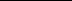 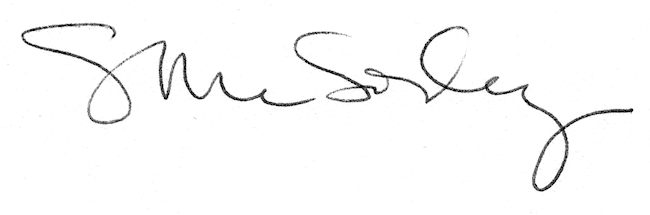 